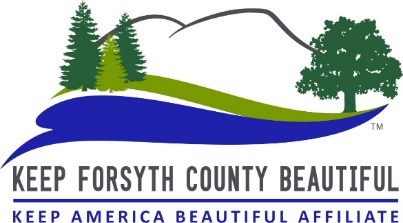                        Adopt-A-Road Status Report Form                   Please turn in this form within 3 days of pickupPlease pick up any advertising signs that are on the right of way.  Also, please besure to clean the entire adopted portion of your road, from cross street to cross street. (This is slightly past your Adopt-a-Road signs on each end.) Thank you!     Date: Adopt-A-Road Group/Person’s Name: Contact Name: Contact’s Phone Number: County Road Name: Number of Bags filled: Number of Participants: Time spent on clean up  Does the trash need to be picked up? If we need to pick up the trash please let us know exactly where it was left:Revised 7/27/2023                         